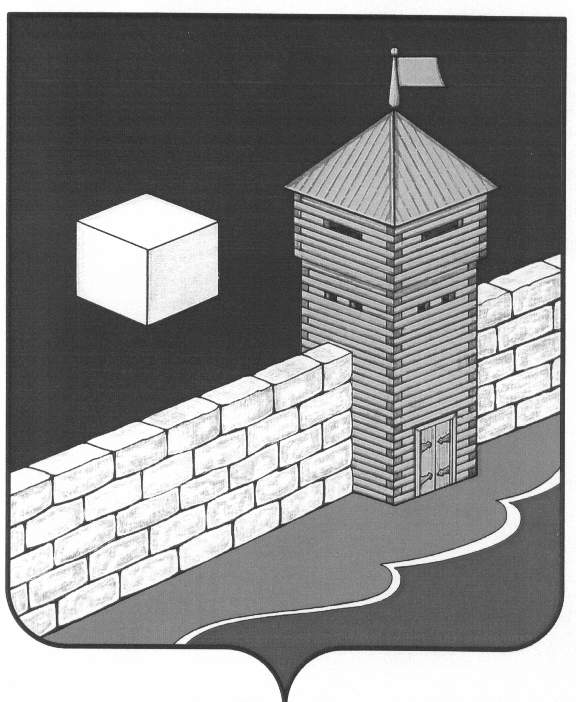 АДМИНИСТРАЦИЯ  НОВОБАТУРИНСКОГО  СЕЛЬСКОГО ПОСЕЛЕНИЯПОСТАНОВЛЕНИЕ_____________________________________________________________________________456573, ул. Центральная, д.4,  п. Новобатурино,  Новобатуринского сельского поселения, Еткульского муниципального района, Челябинской области, Российской Федерации, тел. 8 958 871 74 01 э\mail:  novobatyrino@mail.ru№   28   от   05.07.2023 г.      п.Новобатурино«О передаче муниципального имущества 
в оперативное управление»        На основании Федерального закона от 06.10.2003года № 131-ФЗ «Об общих принципах организации местного самоуправления в Российской Федерации», Устава Новобатуринского сельского поселения Еткульского муниципального района Челябинской области, Положения о порядке передачи муниципального имущества в оперативное управление муниципальным учреждениям, утвержденным Постановлением администрации Новобатуринского сельского поселения №27 от 05.07.2023г, администрация Новобатуринского  сельского поселения  ПОСТАНОВЛЯЕТ:1.  Постановление администрации Новобатуринского сельского поселения № 47 от 12.10.2007г «О передаче здания ДК», считать не действительным.2. Передать в оперативное управление Муниципальному казенному учреждению культуры «Центр библиотечно-клубной системы Новобатуринского сельского поселения», муниципальное имущество, согласно Приложению № 1 к настоящему Постановлению.3. Подготовить и подписать договор о закреплении муниципального имущества на праве оперативного управления за МКУК «ЦБКС Новобатуринского сельского поселения».4. Настоящее Постановление вступает в силу с момента принятия и подлежит размещению на официальном сайте Новобатуринского сельского поселения.5. Контроль за исполнением настоящего постановления оставляю за собой. Глава администрациисельского поселения                                               Т.Н. ПорохинаПриложение №1к постановлению администрацииНовобатуринского сельского поселенияот 05.07.2023 г. №28 ПЕРЕЧЕНЬимущества, передаваемого из муниципальной собственности Новобатуринского сельское поселение в оперативное управление МКУК «ЦБКС Новобатуринского сельского поселения»Глава Новобатуринского сельского поселения                                                       Т.Н. Порохина№ п/пНаименование объектаКадастровый номерАдрес объектаПлощадь (кв.м.)Право муниципальной собственности11.Здание Дома культуры74:07:1700001:313456573, Челябинская область, Еткульский район, п. Новобатурино, ул. Центральная , д.11000,8№ 74-74-07/003/2008-89
от 2008-02-11